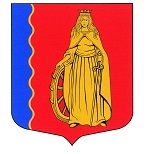 МУНИЦИПАЛЬНОЕ ОБРАЗОВАНИЕ«МУРИНСКОЕ ГОРОДСКОЕ ПОСЕЛЕНИЕ»ВСЕВОЛОЖСКОГО МУНИЦИПАЛЬНОГО РАЙОНАЛЕНИНГРАДСКОЙ ОБЛАСТИАДМИНИСТРАЦИЯПОСТАНОВЛЕНИЕ16.01.2023                                                                                              № 9   г. МуриноВ соответствии со ст. 179 Бюджетного кодекса Российской Федерации, Федеральным законом от 06.10.2003 №131-ФЗ «Об общих принципах организации местного самоуправления в Российской Федерации», на основании постановления администрации муниципального образования «Муринское городское поселение» Всеволожского района Ленинградской области от 16.09.2022 № 266  «Об утверждении Перечня муниципальных программ муниципального образования «Муринское городское поселение» Всеволожского муниципального района Ленинградской области, на 2023 – 2029 гг.», постановления администрации от 12.08.2021 № 205 «Об утверждении Порядка разработки, реализации и оценки эффективности муниципальных программ муниципального образования «Муринское городское поселение» Всеволожского муниципального района Ленинградской области», администрация муниципального образования «Муринское городское поселение» Всеволожского муниципального района Ленинградской областиПОСТАНОВЛЯЕТ:1. Утвердить муниципальную программу «Архитектура и градостроительство в муниципальном образовании «Муринское городское поселение» Всеволожского муниципального района Ленинградской области на 2023-2029 гг.» согласно приложению к настоящему постановлению.2. Опубликовать настоящее постановление в газете «Муринская панорама» и на официальном сайте муниципального образования «Муринское городское поселение» Всеволожского муниципального района Ленинградской области» в информационно-телекоммуникационной сети Интернет.3.  Настоящее постановление вступает в силу с момента подписания.4. Ведущему специалисту сектора делопроизводства Чернобавской Е.Н. ознакомить с настоящим постановлением:- заместителя главы администрации – начальника отдела экономики, управления муниципальным имуществом, предпринимательства и потребительского рынка – Опополя А.В.- начальника отдела финансового управления – главного бухгалтера – Туманова В.А.- руководителей подведомственных учреждений.5.Контроль над исполнением настоящего постановления возложить на заместителя главы администрации - начальника отдела экономики, УМИ, предпринимательства и потребительского рынка А.В. Опополя.Глава администрации                                                                              А.Ю. БеловМуниципальная программа «Архитектура и градостроительство в муниципальном образовании «Муринское городское поселение» Всеволожского муниципального района Ленинградской области на 2023-2029 гг.»Паспортмуниципальной программы: «Архитектура и градостроительство в муниципальном образовании «Муринское городское поселение» Всеволожского муниципального района Ленинградской области на 2023-2029 гг.»1. Общая характеристика сферы реализации программыМуниципальное образование «Муринское городское поселение» Всеволожского муниципального района Ленинградской области расположено к северо-западу от территории города Санкт- Петербурга и граничит:- на севере — МО «Кузьмоловское городское поселение»;- на севере и северо-востоке — МО «Новодевяткинское сельское поселение»;- на востоке — МО «Всеволожский муниципальный район»;- на юге и западе — Санкт-Петербург;- на северо-западе — МО «Бугровское сельское поселение».Муниципальное образование «Муринское городское поселение» Всеволожского муниципального района Ленинградской области получило статус городского поселения и Мурину присвоен статус города в 2019 году.Численность населения муниципального образования «Муринское городское поселение» Всеволожского муниципального района Ленинградской области по состоянию на 01.01.2019 года составила – 49 664 человека, а на 01.01.2022 года составило – 90 571 человек, таким образом численность увеличилась за три года на 40 907 чел. Ожидаемое увеличение численности населения по состоянию на 2023 год составляет еще 12 429 человека, т.е. в 2023 году численность населения составит – 103 000 человек. В связи с развитием территории поселения, строительством многоквартирных домов и реализацией застройщиками проектов планировки территории муниципального образования «Муринское городское поселение» Всеволожского муниципального района Ленинградской области возникает необходимость в актуализации проектов планировки и межевания земельных участков. Так требуется актуализация проектов планировки и проектов межевания территорий: «Производственная зона «Мурино». Также в связи с развитием территории микрорайона «Восточный» и изменениями, принятыми в схемах территориального планирования Ленинградской области, в части размещения объектов регионального значения на территории Муринского городского поселения, требуется актуализация генерального плана муниципального образования «Муринское городское поселение» ВМР ЛО.После утверждения генерального плана муниципального образования «Муринское городское поселение» ВМР ЛО и изменения функциональных зон, потребуется корректировка /внесение изменений в Правила землепользования и застройки муниципального образования «Муринское городское поселение» ВМР ЛО, в части принятия новых границ территориальных зон и установления в них новых градостроительных регламентов. 2. Описание целей муниципальной программы Муниципальная программа «Архитектура и градостроительство в муниципальном образовании «Муринское городское поселение» Всеволожского муниципального района Ленинградской области на 2023-2029 гг.» направленна на создание условий для устойчивого, безопасного и комплексного развития территории муниципального образования в рамках реализации принимаемых градостроительных решений в генеральном плане, правилах землепользования и застройки, документации по планировке территории.Целью программы является правильное и эффективное использование земельных ресурсов на территории поселения для рационального планирования развития территории муниципального образования в области градостроительной деятельности, с целью удовлетворение потребностей населения в объектах транспортной, инженерной и социальной инфраструктур. 3. Прогноз развития соответствующей сферы реализации программыРеализация муниципальной программы повысит уровень комфортного проживания населения на территории муниципального образования «Муринское городское поселение» Всеволожского муниципального района Ленинградской области. 4. Перечень и краткое описание мероприятий муниципальной программыПрограмма «Архитектура и градостроительство на территории муниципального образования «Муринское городское поселение» Всеволожского муниципального района Ленинградской области», направлена на: актуализацию проектов планировки и межевания земельных участков, актуализацию генерального плана муниципального образования «Муринское городское поселение» ВМР ЛО.5. Обобщенная характеристика основных мероприятий муниципальной программыОсновные мероприятия муниципальной программы: «Архитектура и градостроительство на территории муниципального образования «Муринское городское поселение» Всеволожского района Ленинградской области» направлены на достижение целей путем создания условий для устойчивого, безопасного и комплексного развития территории муниципального образования в рамках реализации принимаемых градостроительных решений в генеральном плане, правилах землепользования и застройки, документации по планировке территории.В результате реализации основного мероприятия «Разработка документа территориального планирования», ожидается: комплексное развитие территории муниципального образования в рамках реализации принимаемых градостроительных решений в генеральном плане.В результате реализации основного мероприятия «Разработка документа градостроительного зонирования», ожидается: рациональное использование территории муниципального образования в рамках реализации принимаемых градостроительных решений в генеральном плане.В результате реализации основного мероприятия «Разработка документов по планировке территории», ожидается: закрепление мест и территорий под размещение социально значимых объектов для муниципального образования. В результате реализации основного мероприятия «Обеспечение территории зонами зелёных насаждений общего пользования» ожидается: увеличение территории зелёных насаждений общего пользования, за счет территории соседнего муниципального образования (Бугровского сельского поселение).В результате реализации основного мероприятия «Проведение архитектурных конкурсов» ожидается: создание благоприятной среды для проживания и проведения свободного времени жителей и гостей поселения, улучшения внешнего облика муниципального образования.ПЕРЕЧЕНЬосновных мероприятий программы Сведения о показателях (индикаторах) программы и их значенияхСведенияоб основных мерах правового регулирования в сфере реализации подпрограммыОб утверждении муниципальной программы «Архитектура и градостроительство в муниципальном образовании «Муринское городское поселение» Всеволожского муниципального района Ленинградской области на 2023-2029 гг.»                                Приложение            Утверждена постановлением администрации Муринское городское поселения Всеволожского муниципального района Ленинградской области№  9_от _16.01.2023Муниципальный заказчик программыАдминистрация муниципального образования «Муринское городское поселение» Всеволожского муниципального района Ленинградской областиПолное наименованиеМуниципальная программа «Архитектура и градостроительство в муниципальном образовании «Муринское городское поселение» Всеволожского муниципального района Ленинградской области на 2023-2029 гг.»Координатор муниципальной программыЗаместитель главы администрации - начальник отдела экономики, УМИ, предпринимательства и потребительского рынкаОтветственные исполнители муниципальной программыОтдел архитектуры администрации муниципального образования «Муринское городское поселение» Всеволожского муниципального района Ленинградской областиЦель муниципальной программыОпределение приоритетов и формирование политики пространственного развития Муринского городского поселения Всеволожского муниципального района Ленинградской области, обеспечивающей градостроительными средствами преодоление негативных тенденций в застройке города и других населенных мест, повышение качества жизни населения, формирование условий для устойчивого градостроительного развития и рост экономики Муринского городского поселения.Задачи муниципальной программы-  выполнение инженерных изысканий и подготовка документации по планировке территории Муринского городского поселения (проектов планировки и проектов межевания территории);- внесение изменений и актуализация документа территориального планирования муниципального образования (генеральный план);- внесение изменений и актуализация документа градостроительного зонирования муниципального образования (правила землепользования и застройки).Сроки реализации муниципальной программыМуниципальная программа реализуется в 2023 – 2029 гг.Финансовое обеспечение муниципальной программы - всего, в том числе по годам реализацииОбщий объем средств финансирования программы – 9 644,5 тыс. руб., в том числе:2023 год –  4 244,5 тыс. руб.;2024 год – 3 400 тыс. руб.;2025 год – 500 тыс. руб.;2026 год – 500 тыс. руб.;2027 год – 500 тыс. руб.;2028 год – 500 тыс. руб.;2029 год – 500 тыс. руб.;Ожидаемые результаты реализации муниципальной программы1) Площадь территории муниципального образования Муринское городское поселение, обеспеченная актуализированной топоосновой масштаба 1:2000 – 493 га.2) Площадь территории муниципального образования Муринское городское поселение, обеспеченная актуализированной документацией по планировке территории – 493 га.3) Актуальный генеральный план на всю территорию муниципального образования Муринское городское поселение Всеволожского муниципального района Ленинградской области – 1 шт;4) Актуальные правила землепользования и застройки на всю территорию муниципального образования Муринское городское поселение Всеволожского муниципального района Ленинградской области – 1шт.;5) Улучшение внешнего облика муниципального образования в части насыщения территории малыми архитектурными формами- 14 шт.. Приложение № 1к муниципальной программе «Архитектура и градостроительство в муниципальном образовании «Муринское городское поселение» Всеволожского муниципального района Ленинградской области на 2023-2029 гг.»№ п/пНаименование основного мероприятияПоказатели программыЗадачи программы№ п/пНаименование основного мероприятияПоказатели программыЗадачи программы1.Разработка документа территориального планирования(актуализация Генерального плана муниципального образования «Муринское городское поселение» Всеволожского муниципального района Ленинградской области)Наличие актуальной версии генерального планаОбеспечение устойчивого развития территории до 2045 года2.Разработка документа градостроительного зонирования(актуализация  правил землепользования и застройки (ПЗЗ))Наличие актуальной версии правил землепользования и застройки (ПЗЗ)Обеспечение защиты прав граждан и обеспечения равенства прав физических и юридических лиц в процессе реализации отношений, возникающих по поводу землепользования и застройки; обеспечения открытости информации о правилах и условиях использования земельных участков, осуществления на них строительства и реконструкции; подготовки документов для передачи прав на земельные участки, находящиеся в государственной и муниципальной собственности, физическим и юридическим лицам для осуществления строительства, реконструкции объектов капитального строительства; контроля соответствия градостроительным регламентам проектной документации завершённых строительством объектов и их последующего использования.3.Разработка документов по планировке территории(проекты планировок территории)Разграничение балансовой принадлежности территории «один МКД – один участок»;Обеспечение территории земельными участками для строительства социальных объектов;Создание условий для развития малого и среднего бизнеса;Выявление территорий государственная собственность на которые не разграничена. Установление красных линий на территории (для развития улично-дорожной сети)Установление назначений использования территории. Приведение в соответствии с СТП ЛО, в части размещения объектов регионального значенияВыявление территорий государственная собственность на которые не разграниченаСоздание благоприятных условий для улучшения экологической ситуации (создание зон зелёных насаждений).4Проведение архитектурных конкурсов(малые архитектурные формы)Проведение архитектурных конкурсовПроведение конкурса среди проектов, отбору на основании комиссионного решения лучшего, в соответствии с которым будет проектироваться и строится данный объект.  Приложение № 2к муниципальной программе «Архитектура и градостроительство в муниципальном образовании «Муринское городское поселение» Всеволожского муниципального района Ленинградской области на 2023-2029 гг.»№ п/пПоказатель (индикатор) наименованиеПоказатель (индикатор) наименованиеЕд. измеренияЗначения показателей (индикаторов) 1Значения показателей (индикаторов) 1Значения показателей (индикаторов) 1Значения показателей (индикаторов) 1Значения показателей (индикаторов) 1Значения показателей (индикаторов) 1Значения показателей (индикаторов) 1Значения показателей (индикаторов) 1Удельный вес программы (показателя)№ п/пПоказатель (индикатор) наименованиеПоказатель (индикатор) наименованиеЕд. измеренияБазовыйпериод(2022 год)22023 г.2024 г.2025 г.2026г.2027г.2028г.2029г.Удельный вес программы (показателя)1245678910111213141.Наличие актуальной версии генерального планаплановое значение% (с нарастающим итогом)30100------0,21.Наличие актуальной версии генерального планафактическое значение% (с нарастающим итогом)30-------2.Наличие актуальной версии правил землепользования и застройки (ПЗЗ)плановое значение% (с нарастающим итогом)X30100-----0,22.Наличие актуальной версии правил землепользования и застройки (ПЗЗ)фактическое значение% (с нарастающим итогом)Х--------3.Наличие актуальной версии документа по планировке территории (проекта планировки и проекта межевания) плановое значение% (с нарастающим итогом)1070100-----0,23.Наличие актуальной версии документа по планировке территории (проекта планировки и проекта межевания) фактическое значение% (с нарастающим итогом)10-------3.Наличие актуальной версии документа по планировке территории (проекта планировки и проекта межевания) фактическое значение% (с нарастающим итогом)Х-------4.Проведение архитектурных конкурсов плановое значениеЕд.Х22222220,24.Проведение архитектурных конкурсов фактическое значениеЕд.Х-------Приложение № 3Приложение № 3Приложение № 3Приложение № 3к муниципальной программек муниципальной программек муниципальной программек муниципальной программе«Архитектура и градостроительство «Архитектура и градостроительство «Архитектура и градостроительство «Архитектура и градостроительство на территории муниципального образования «Муринское городскоена территории муниципального образования «Муринское городскоена территории муниципального образования «Муринское городскоена территории муниципального образования «Муринское городскоепоселение» Всеволожского районапоселение» Всеволожского районапоселение» Всеволожского районапоселение» Всеволожского районаЛенинградской областиЛенинградской областиЛенинградской областиЛенинградской областина 2023-2029 гг.»на 2023-2029 гг.»на 2023-2029 гг.»на 2023-2029 гг.»СведенияСведенияСведенияСведенияСведенияСведенияСведенияСведенияСведенияСведенияСведенияо порядке сбора информации и методике расчета показателя (индикатора)  программыо порядке сбора информации и методике расчета показателя (индикатора)  программыо порядке сбора информации и методике расчета показателя (индикатора)  программыо порядке сбора информации и методике расчета показателя (индикатора)  программыо порядке сбора информации и методике расчета показателя (индикатора)  программыо порядке сбора информации и методике расчета показателя (индикатора)  программыо порядке сбора информации и методике расчета показателя (индикатора)  программыо порядке сбора информации и методике расчета показателя (индикатора)  программыо порядке сбора информации и методике расчета показателя (индикатора)  программыо порядке сбора информации и методике расчета показателя (индикатора)  программыо порядке сбора информации и методике расчета показателя (индикатора)  программы№ п/пНаименование показателяЕд. измер.Определение показателяВременные характеристики показателяАлгоритм формирования (формула) и методологические пояснения к показателюМетод сбора информации, индекс формы отчётностиОбъект и единица наблюденияОхват единиц совокупностиОтветственный за сбор данных по показателюРеквизиты акта12345678910111.Наличие актуальной версии генерального плана%Показатель характеризует степень готовности документа территориального планированиягодалгоритм формирования информации о показателе -  подписание акта приема передачи выполненных работ, по итогам выполнения работ по этапу работПериодическая отчетность муниципального образования (взаимодействие с подрядчиком)юр. лицо, выполняющее контракт на работуСплошное наблюдениеОтдел архитектуры-2.
Наличие актуальной версии правил землепользования и застройки (ПЗЗ)%Показатель характеризует степень готовности документа градостроительного зонированиягодалгоритм формирования информации о показателе -  подписание акта приема передачи выполненных работ, по итогам выполнения работ по этапу работПериодическая отчетность муниципального образования (взаимодействие с подрядчиком)юр. лицо, выполняющее контракт на работуСплошное наблюдениеОтдел архитектуры-3.Наличие актуальной версии документов по планировке территории (проектов планировки и проектов межевания)%Показатель характеризует степень готовности документа по планировке территориигодалгоритм формирования информации о показателе -  подписание акта приема передачи выполненных работ, по итогам выполнения работ по этапу работПериодическая отчетность муниципального образования (взаимодействие с подрядчиком)юр. лицо, выполняющее контракт на работуСплошное наблюдениеОтдел архитектуры-4.Проведение архитектурных конкурсов ед.количество проведённых конкурсов годалгоритм формирования информации о показателе - решение принятое по результатам рассмотрения заявок (работ) участников конкурсаПериодическая отчетность муниципального образования участник конкурса Сплошное наблюдениеОтдел архитектурыПриложение № 4к муниципальной программе «Архитектура и градостроительство в муниципальном образовании «Муринское городское поселение» Всеволожского муниципального района Ленинградской области на 2023-2029 гг.»№ п/пНаименование и вид правового акта1Основные положения правового акта (правовые новации)Наименование структурного подразделения администрации - разработчикаОжидаемые сроки принятия (квартал, год)123451.Постановление Главы муниципального образования «О назначении публичных слушаний по проекту правил землепользования и застройки» (ПЗЗ)Определяет порядок организации и проведения публичных слушаний по проекту ПЗЗ, о сроках проведения публичных слушаний; о месте собрания участников публичных слушаний; установление периода приёма предложений и замечаний.Отдел архитектуры4-й квартал 2023 года.2.Постановления Главы муниципального образования «О назначении публичных слушаний по проектам планировки и (или) проектам межевания территории» (ППТ и\или ПМТ)Определяет порядок организации и проведения публичных слушаний по проекту ПЗЗ, о сроках проведения публичных слушаний; о месте собрания участников публичных слушаний; установление периода приёма предложений и замечаний.Отдел архитектурыПо мере подготовки документов по планировке территорииПриложение № 5 к муниципальной программе «Архитектура и  градостроительство на территории муниципального образования«Муринское городское поселение» Всеволожского района Ленинградской области на 2023-2029 гг.»Приложение № 5 к муниципальной программе «Архитектура и  градостроительство на территории муниципального образования«Муринское городское поселение» Всеволожского района Ленинградской области на 2023-2029 гг.»Приложение № 5 к муниципальной программе «Архитектура и  градостроительство на территории муниципального образования«Муринское городское поселение» Всеволожского района Ленинградской области на 2023-2029 гг.»Приложение № 5 к муниципальной программе «Архитектура и  градостроительство на территории муниципального образования«Муринское городское поселение» Всеволожского района Ленинградской области на 2023-2029 гг.»Приложение № 5 к муниципальной программе «Архитектура и  градостроительство на территории муниципального образования«Муринское городское поселение» Всеволожского района Ленинградской области на 2023-2029 гг.»План на реализацию муниципальной программыПлан на реализацию муниципальной программыПлан на реализацию муниципальной программыПлан на реализацию муниципальной программыПлан на реализацию муниципальной программыПлан на реализацию муниципальной программыПлан на реализацию муниципальной программыПлан на реализацию муниципальной программыПлан на реализацию муниципальной программыПлан на реализацию муниципальной программыНаименование муниципальной программы, основного мероприятия Ответственный исполнитель, соисполнитель, участникФактическое финансирование,  тыс. руб.Годы реализацииГоды реализацииГоды реализацииГоды реализацииГоды реализацииГоды реализацииГоды реализацииНаименование муниципальной программы, основного мероприятия Ответственный исполнитель, соисполнитель, участникФактическое финансирование,  тыс. руб.20232024202520262027202820291. Муниципальная программа «Архитектура и градостроительство на территории муниципального образования «Муринское городское поселение» Всеволожского муниципального района Ленинградской области на 2021-2023 гг.»Отдел архитектурыФедеральный бюджет0,00,00,00,00,00,00,01. Муниципальная программа «Архитектура и градостроительство на территории муниципального образования «Муринское городское поселение» Всеволожского муниципального района Ленинградской области на 2021-2023 гг.»Отдел архитектурыОбластной бюджет Ленинградской области0,00,00,00,00,00,00,01. Муниципальная программа «Архитектура и градостроительство на территории муниципального образования «Муринское городское поселение» Всеволожского муниципального района Ленинградской области на 2021-2023 гг.»Отдел архитектурыМестные бюджеты 4 244,53 400,0500,0500,0500,0500,0500,01. Муниципальная программа «Архитектура и градостроительство на территории муниципального образования «Муринское городское поселение» Всеволожского муниципального района Ленинградской области на 2021-2023 гг.»Отдел архитектурыПрочие источники 0,00,00,00,00,00,00,0Итого по муниципальной программе2023-20294 244,503 400,0500,0500,0500,0500,0500,01.2. Основное мероприятие1.2. Основное мероприятие1.2. Основное мероприятие1.2. Основное мероприятие1.2. Основное мероприятие1.2. Основное мероприятие1.2. Основное мероприятие1.2. Основное мероприятие1.2. Основное мероприятие1.2. Основное мероприятие1.2.1. Разработка документа территориального планированияОтдел архитектурыФедеральный бюджет0,00,00,00,00,00,00,01.2.1. Разработка документа территориального планированияОтдел архитектурыОбластной бюджет Ленинградской области0,00,00,00,00,00,00,01.2.1. Разработка документа территориального планированияОтдел архитектурыМестные бюджеты 30,010,00,00,00,00,00,01.2.1. Разработка документа территориального планированияОтдел архитектурыПрочие источники 0,00,00,00,00,00,00,0Итого по основному мероприятию2023-202930,0010,00,00,00,00,00,0                                                                                                                   1.2.2. Разработка документа градостроительного зонирования

 
Отдел архитектурыФедеральный бюджет00,00,00,00,00,00,0                                                                                                                   1.2.2. Разработка документа градостроительного зонирования

 
Отдел архитектурыОбластной бюджет Ленинградской области0,00,00,00,00,00,00,0                                                                                                                   1.2.2. Разработка документа градостроительного зонирования

 
Отдел архитектурыМестные бюджеты 1 304,51 450,00,00,00,00,00,0                                                                                                                   1.2.2. Разработка документа градостроительного зонирования

 
Отдел архитектурыПрочие источники 0,00,00,00,00,00,00,0Итого по основному мероприятию 2023-20291 304,501 450,00,00,00,00,00,0                                                                                                                1.2.3. Разработка документов по планировке территории

 
Отдел архитектурыФедеральный бюджет00,00,00,00,00,00,0                                                                                                                1.2.3. Разработка документов по планировке территории

 
Отдел архитектурыОбластной бюджет Ленинградской области0,00,00,00,00,00,00,0                                                                                                                1.2.3. Разработка документов по планировке территории

 
Отдел архитектурыМестные бюджеты 2 910,01 440,00,00,00,00,00,0                                                                                                                1.2.3. Разработка документов по планировке территории

 
Отдел архитектурыПрочие источники 0,00,00,00,00,00,00,0Итого по основному мероприятию 2023-20292 910,001 440,00,00,00,00,00,0                                                                                                        1.2.4. Проведение архитектурных конкурсовОтдел архитектурыФедеральный бюджет00,00,00,00,00,00,0                                                                                                        1.2.4. Проведение архитектурных конкурсовОтдел архитектурыОбластной бюджет Ленинградской области0,00,00,00,00,00,00,0                                                                                                        1.2.4. Проведение архитектурных конкурсовОтдел архитектурыМестные бюджеты 0,0500,0500,0500,0500,0500,0500,0                                                                                                        1.2.4. Проведение архитектурных конкурсовОтдел архитектурыПрочие источники 0,00,00,00,00,00,00,0Итого по основному мероприятию 2023-20290,00500,0500,0500,0500,0500,0500,0